Massachusetts Department of Energy Resources2021 LEADING BY EXAMPLE AWARDS PHASE 2 NOMINATION FORM – PUBLIC ENTITIES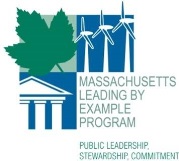 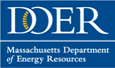 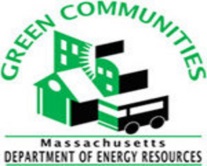 WHAT ARE THE MASSACHUSETTS LEADING BY EXAMPLE AWARDS?The Massachusetts Leading by Example (LBE) Awards recognize Commonwealth agencies, public colleges and universities, and municipalities, as well as public sector staff or volunteers, for outstanding efforts related to clean energy and the environment that have resulted in measurable impacts.  Awards are made at the entity and individual levels – this form is specifically for public entities. Nominations for individuals should use the Nomination Form – Individuals found on the LBE Awards webpage. See below for the specific award criteria for public entities. ELIGIBLE NOMINEES -- PUBLIC ENTITIESState agencies, authorities, public colleges and universities, and/or their individual departments or facilities Authorities, regional planning commissions or other public regional entitiesMunicipalities and/or individual municipal departments, municipal or regional public schools, public school districts, and public purchasing cooperatives. Awards will be presented to up to two state agencies, up to two public colleges/universities, and up to two municipalitiesFOR INDIVIDUALS -- For Awards in the Individual category, see the 2021 Individual LBE Awards application document on the LBE Awards webpage. WHY SHOULD YOU APPLY?Receiving a Massachusetts LBE Award provides high-level recognition for environmental and/or energy achievements. Such recognition can help to foster environmental and energy awareness and support future Leading by Example initiatives.WHEN WILL THE AWARDS BE PRESENTED?The LBE Awards will be presented at a ceremony in December 2021 (location or virtual format TBD). Media, state legislators, public officials, and others will be invited to the event.APPLICATION AND NOMINATION INSTRUCTIONSTo apply or make a nomination for an award please fill out the nomination form below and return it and any supporting documents to Ryan Kingston via email (ryan.kingston@mass.gov) no later than 5:00 PM, Friday, October 22, 2021. Applicants may self-nominate or nominate others for an award. Please note: 2020 winners are not eligible for a 2021 award; see the LBE Awards webpage for a list of previous winners.Massachusetts Department of Energy Resources2021 LEADING BY EXAMPLE AWARDS – PUBLIC ENTITIESPlease check one of the applicant categories: Public Higher Education                State Agency                  Municipality Institution/Agency/Municipality Nominee: Contact Person:Address: Phone: Email: Nominator (if different from above):  SECTION I: Sustainability Initiatives OverviewIf you completed a Phase 1 “Express Interest” form, you may skip this section and proceed to Section II.Place an “X” in the “Claim” column next to each area in which the nominee has recently launched, completed, or expanded initiatives, projects, and practices. Additional items may be listed in the “Other” box at the end of this section. SECTION II: Detailed Sustainability Initiative FormIn the table on the following page, as applicable, provide additional information on the nominee’s sustainability and energy efforts. Please provide information is as many areas as applicable, leaving non-applicable sections blank. Please note that applications will be evaluated based in part on the comprehensiveness, diversity, and scale of efforts. Please provide data (as available) relevant to each category, with specifics such as: size; scope; data on savings; environmental benefits; impacts; cost savings; additional benefits to facilities, stakeholders, residents, employees; etc. Applicants may add more rows as desired.Applicants may provide additional attachments and any specific supporting information such as tracking data, savings information, project locations and details, contact people, and other pertinent details that demonstrate environmental and/or economic benefits.SECTION III: Broad Sustainability Management Strategies ChecklistPlease mark all applicable sustainability strategies below, and provide a link, describe in the appropriate space, or attach supporting documentation with details.All entries must be submitted no later than 5:00 PM, October 22, 2021, to Ryan Kingston, Department of Energy Resources, preferably via email at ryan.kingston@mass.gov.  CategoryInitiativeClaimDecarbonization Planning, Progress, and InnovationAchieved a sizeable reduction in greenhouse gas emissionsDecarbonization Planning, Progress, and InnovationCompleted sustainability feasibility study to assess strategies to improve energy efficiency, reduce environmental footprint, cut greenhouse gas emissions, etcDecarbonization Planning, Progress, and InnovationConverted one or several facilities to be heated by non-fossil fuel technologiesDecarbonization Planning, Progress, and InnovationAdopted an innovative clean energy technology or strategy not widely used in the CommonwealthDecarbonization Planning, Progress, and InnovationOther (please list here)Clean Energy & Sustainability Communications andPoliciesDeveloped and/or implemented communications strategies to promote sustainability issues to broader audiencesClean Energy & Sustainability Communications andPoliciesEstablished new committees, working groups, green teams, etc, to coordinate and oversee sustainability and clean energy effortsClean Energy & Sustainability Communications andPoliciesIssued new rules, regulations, or policies that will support the Commonwealth’s climate and energy goalsClean Energy & Sustainability Communications andPoliciesOther (please list here)Renewable Energy Planning and InstallationsCompleted a new onsite renewable energy installationRenewable Energy Planning and InstallationsProcured clean energy from offsite sources (eg, via community choice aggregation, net-metering agreements, etc) Renewable Energy Planning and InstallationsOther (please list here)Existing Building Efficiency and New ConstructionDesigned or built a high performance building to at least the Mass LEED+ Standard Existing Building Efficiency and New ConstructionCompleted a deep energy retrofit to significantly improve efficiency of at least one existing buildingExisting Building Efficiency and New ConstructionOther (please list here)Clean TransportationRecently purchased or leased zero-emission vehicles (eg, battery-electric, plug-in hybrid)Clean TransportationInstalled one or more EV charging stations Clean TransportationExpanded alternative and multimodal transportation options (eg, bus, bike infrastructure, etc)Clean TransportationOther (please list here)Other SustainabilityAchieved a high waste-diversion rateOther SustainabilityUndertook new efforts to reduce food waste via composting, anaerobic digestion, donations, etcOther SustainabilityAdopted new policy or made significant efforts to procure recycled and/or environmentally preferable products Other SustainabilityLaunched or expanded efforts to conserve indoor and outdoor water use (eg, use of low-flow fixtures, new water-conservation policies, or creation of low-irrigation landscapes)Other SustainabilityAdopted or expanded sustainable landscaping techniques (eg, created pollinator habitats, use of battery-powered landscaping equipment, etc)Other SustainabilityOther (please list here)Other Categories[Please list here]Initiative CategoryProgram Name and DescriptionEnvironmental and/or Fiscal Impacts and BenefitsDecarbonization Planning, Progress, and InnovationDecarbonization Planning, Progress, and InnovationDecarbonization Planning, Progress, and InnovationClean Energy & Sustainability Communications and PoliciesClean Energy & Sustainability Communications and PoliciesClean Energy & Sustainability Communications and PoliciesRenewable Energy Planning and InstallationsRenewable Energy Planning and InstallationsRenewable Energy Planning and InstallationsExisting Building Efficiency and New ConstructionExisting Building Efficiency and New ConstructionExisting Building Efficiency and New ConstructionClean TransportationClean TransportationClean TransportationOther SustainabilityOther SustainabilityOther Sustainability[insert additional rows and categories as needed]Mark if YesStrategies – Does the Agency, Campus or Municipality…If Yes, provide applicable URL link or note if you have attached supporting documentation (you may also provide details here)Have an energy or sustainability initiatives webpage?Have a Commissioner/President/Mayor/Board of Selectmen etc. who is part of energy or sustainability initiatives on a regular basis?Report energy or sustainability data other than to Leading by Example (for state entities) or Green Communities (for municipalities)?Have a Green Team? (see LBE 10 Green Office Tips document for information)Promote energy and sustainability programs for stakeholders to implement their own sustainable practices at home or elsewhere?(see LBE 10 Sustainability Resources and Programs in MA document)Have any publicly available sustainability policies?Collaborate frequently across agencies, departments, organizations, committees, etc.?Provide any recognition for sustainability efforts among staff, faculty, or facility occupants?Host public events to promote either general sustainability issues or sustainability efforts at the agency/campus/municipality?Engage in any other strategies to ensure that staff/faculty/students/the public are educated about opportunities to engage in sustainability efforts?